Managing Low Mood & Building MotivationMastery vs Pleasure 
a) Identify activities for which you hold mastery. These are things that provide a self-esteem boost as they draw on your existing skills and talents. These activities are usually energizing (even if they are mundane, e.g. chores).b) Identify activities that bring you pleasure or you suspect would bring you pleasure. These are things thatNow, let’s arrange the pleasure and mastery activities on this scale to distinguish the degree of pleasure or mastery of each activity.Introducing Activities that Combat Low MoodPleasure Prediction:
Pick an activity that you might enjoy that you do not usually engage in (it may be an activity you used to do, but have stopped, or it may be a new activity).  Use this P/M list to help: http://elishagoldstein.com/assets/183-pleasurable-activities-to-choose-from.pdf Activity: When can you do this? 	The ExperimentUse a 0–10 scaleWhat did you learn from these experiences? 
If this activity is something you would like to be part of your routine, identify one behaviour (what could you do) and one thought (what could you say to yourself) that would make it easier to start doing this behaviour on a regular basis.Preparing for Strategic Activity SchedulingNow, do some strategic planning for the next week using an Activity Diary.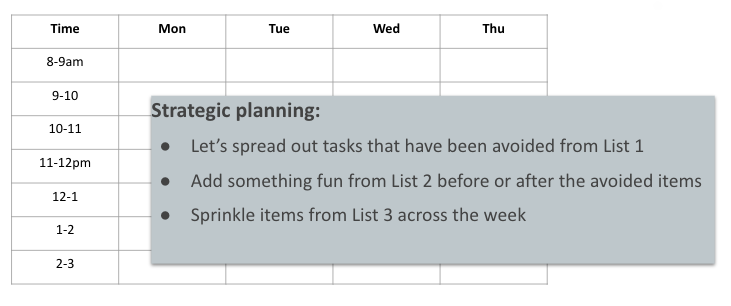 Pleasure Scale 0-10Mastery Scale 0-10001122334455667788991010ActivityHow much I think will I ENJOY thisMood before activityActual ENJOYMENTMood after activitye.g. Ravine Walk3367ActivityHow much EFFORT I think it will takeMood before activityActual EFFORTMood after activitye.g. Ravine Walk8347List 1: Tasks I need to do that I’m avoiding OR that I regularly tend to avoidList 2: Activities and tasks that I already do that bring me pleasureList 3: Activities and tasks that might be fun, but a pleasure prediction is needed